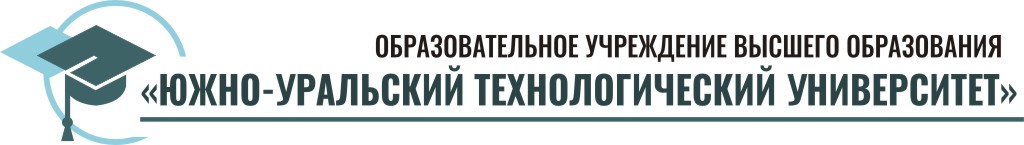 X Всероссийский конкурс социальной рекламы «Взгляд молодых»Информационное письмоОУ ВО «Южно-Уральский технологический университет» приглашает Вас принять участие в X Всероссийском конкурсе социальной рекламы «Взгляд молодых».Х Всероссийский конкурс социальной рекламы «Взгляд молодых» (далее  –  Конкурс) организуется и проводится ОУ ВО «Южно-Уральский технологический университет» при поддержке Министерства образования и науки Челябинской области, Общественной палаты Челябинской области, Челябинской региональной организации Всероссийской творческой общественной организации «Союз художников России», Челябинской региональной общественной организации общероссийской общественной организации «Российский Союз Молодёжи», Совета молодых ученых и специалистов Челябинской области, Челябинской региональной молодежной общественной организации Института социальных инноваций молодежи «Продвижение», Муниципального бюджетного учреждения культуры «Центр историко-культурного наследия г. Челябинска», Челябинского регионального молодежно-спортивного общественного движения «Челябинск здоровый  –  Челябинск успешный», Челябинского филиала акционерного общества «ЭР-Телеком Холдинг» Дом.ru.Х Всероссийский конкурс социальной рекламы «Взгляд молодых» в 2020 году посвящается празднованию 75-й годовщины Победы в Великой Отечественной войне 1941-1945 годов и проведению Года памяти и славы в Российской Федерации. Конкурсные работы рассматриваются по следующим номинациям:– «Широкая тропа добра» (развитие тем человеческих добродетелей, толерантности, семейных ценностей, помощи людям с ограниченными возможностями);– «ЗДРАВствуй!» (пропаганда реализации национального проекта «Здоровье», в т.ч. профилактика злоупотребления психоактивными веществами, повышение внимания к безопасности жизни, профилактика ДТП, популяризация физкультурно-оздоровительной и спортивно-массовой работы, отдельных видов спорта, повышение интереса к значимым спортивным мероприятиям, проводимым в Челябинской области, России);– «ТЫ и твои мечТЫ!» (отражение устремлений современной молодежи, визуализация технологии форсайта, пропаганда реализации НП «Образование», популяризация рабочих профессий, привлечение внимания к инновационному будущему России, повышение электоральной активности молодежи);– «ЭКОпланета» (отражение экологических проблем, сохранение красоты природы и защита окружающей среды, пропаганда ресурсосбережения, экологическое воспитание);– «Зову тебя Россиею» (поддержка интереса к культурному наследию России, театру, туризму, популяризация бережного отношения к памятникам истории и культуры, сохранение чистоты родного языка, создание положительного имиджа региона, ребрендинг национальных праздников Российской Федерации, работы, посвященные празднованию 75-й годовщины Победы в Великой Отечественной войне 1941-1945 годов и проведению Года памяти и славы в Российской Федерации).Материалы подаются на конкурс в срок до 18 октября (включительно) 2020 года в следующей форме: плакат, прикрепленный к форме регистрации на сайте http://взглядмолодых.рф с плотностью изображения 1/1 не более 300 dpi и не менее 100 dpi (1024*960 пикселей) в формате JPEG/JPG, сопровождающийся лозунгом/иным идейным текстом рисунок, фотография, коллаж, компьютерная графика, формат А3 (420 х 297 мм). В названии прикрепленного файла указать Ф.И. автора. Фотографии/рисунки для создания плаката должны быть авторские. На Конкурс предоставляются как одиночные работы, так и коллекции. Один участник может представить неограниченное количество работ. В составе авторского коллектива не должно быть более двух участников.Все участники Конкурса в срок до 10 декабря 2020 г. на указанную в заявке электронную почту получают в электронном виде грамоты, руководители – благодарственные письма Конкурса. Победители Конкурса в каждой номинации награждаются Дипломами I, II и III степени и призами, предоставленными организаторами и партнерами Конкурса и приглашаются на церемонию награждения 20 ноября 2020 года.Контактная информация:  Электронная форма регистрации: https://взглядмолодых.рф Тел. для справок: 8(351)731-01-12, e-mail: vm_inueco@mail.ru Контактные лица: Нагорная Мария Сергеевна, Пряхина Надежда Александровна.